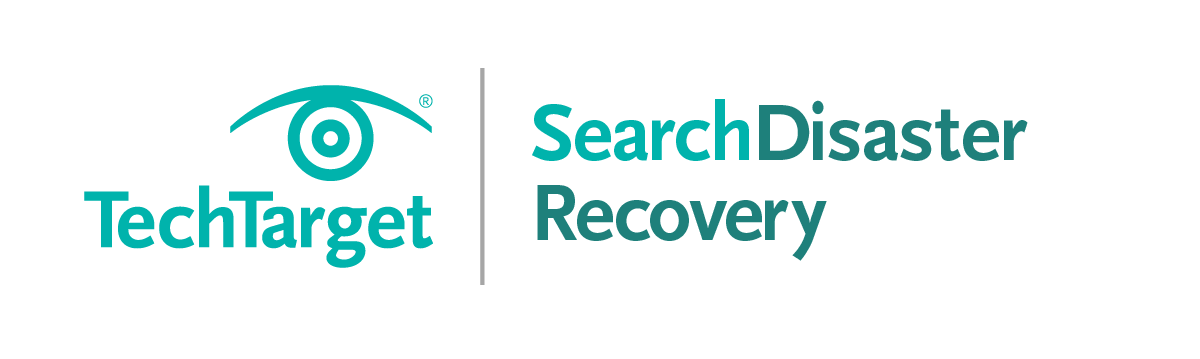 After-Action Report (AAR) Template
Created by Alan Earls Organization Name: ________________________________Date Begun: ________________________________________Revision # and Date Revised: _____________________________Pertaining to:□Test (describe test/exercise):_________________________________________________□ Incident (describe disruption or disaster):_______________________________________ 
 
Date and time of event: ____________________________________________Table of ContentsPurpose and Scope								1.1Exercise Objectives								1.2Incident Description or Exercise Purpose/Scope 			1.3Incident Impact or Exercise Objective(s)					1.4Reference and Source Documents					1.5Participants in AAR								1.6AAR Final Assessment Team						1.7Findings									1.8Executive Summary/Conclusion						1.91.1	Purpose and scopeSummarize the purpose and scope of this AAR.

1.2	ObjectivesSummarize the objectives of this AAR.

1.3 		Incident description or test exercise purpose/scopeBriefly describe the triggering event, (such as a power outage, hurricane or other disruption) or the practice scenario/exercise.
1.4	 Incident impact or exercise objective(s)Briefly describe the impact of the incident (website down for 3 hours, business unable to process payments for 2 hours, etc.) or the expectations of what an exercise expected to achieve and a summary of whether that occurred.
1.5 	Reference and source documents 
These may include contracts, SLA statements or compliance requirements.
1.6	 Participants in AAR1.7 	AAR Final Assessment Team 
Consider including executives and/or stakeholders1.8 	Findings1.9	Executive summary/conclusionIn a few paragraphs, recap the incident, its consequences, findings and action items to modify process within the organization. Name of document or referenceWhere can document be found (URL)Incident impact (What varied from allowable SLA?)Citation (Statement in SLA)NotesName and contact informationRole(s)ResponsibilitiesName and contact information for assessorRole(s)Assessor’s statement 
(If more space is needed, reference an attachment)Deficiency or problem area findingReference source/documentation for more info Remediation or response findingResponsible party assigned to complete remediationNotes